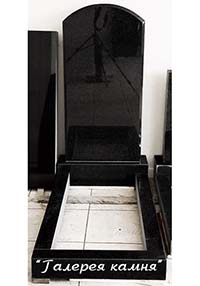 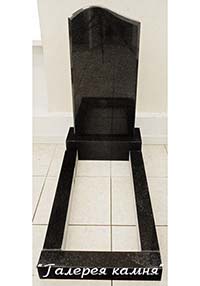 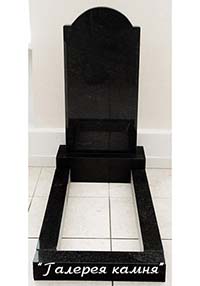 Памятник ГКМ-101         Памятник ГКМ-102           Памятник ГКМ-103Доступные варианты исполнения памятника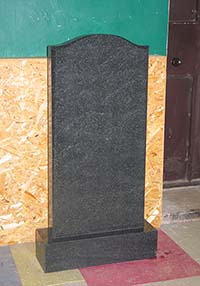 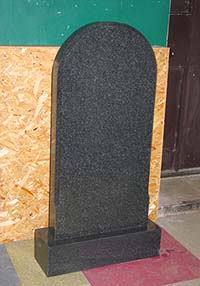 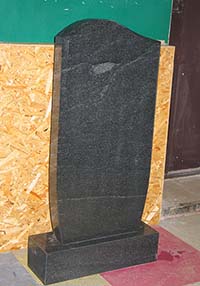 Памятник ГКМ-106                  Памятник ГКМ-107            Памятник ГКМ-108Доступные варианты исполнения памятника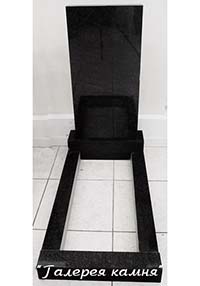 Памятник ГКМ-104Доступные варианты исполнения памятника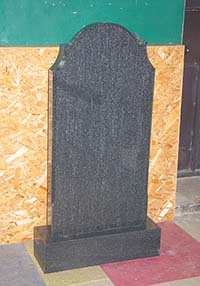 Памятник ГКМ-109Доступные варианты исполнения памятника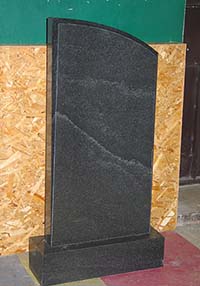 Памятник ГКМ-110Доступные варианты исполнения памятника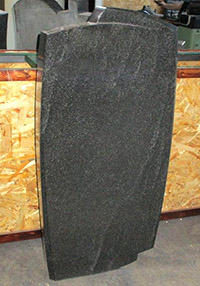 Памятник ГКМ-111Доступные варианты исполнения памятника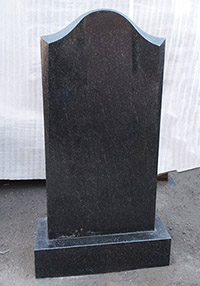 Памятник ГКМ-112ОтДоступные варианты исполнения памятникаПамятники сложной формы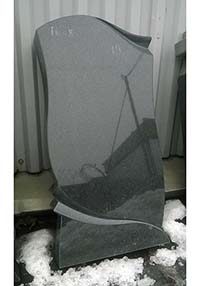 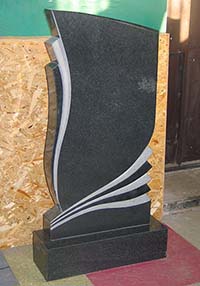 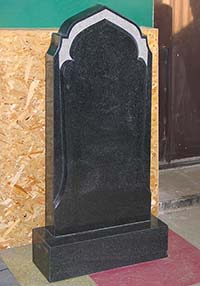 Памятник ГКМ-105 Памятник ГКМ-225 Памятник ГКМ-226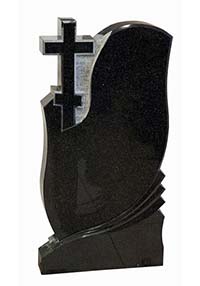 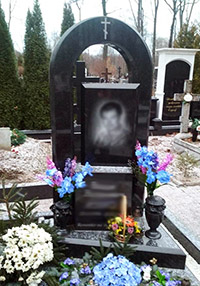 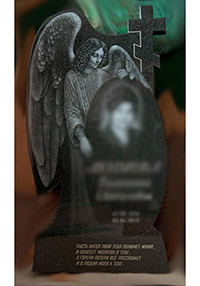  Памятник ГКМ-234            Памятник ГКМ-259         Памятник ГКМ-246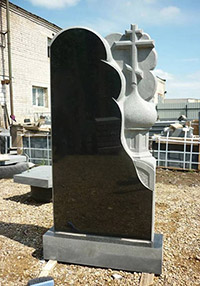 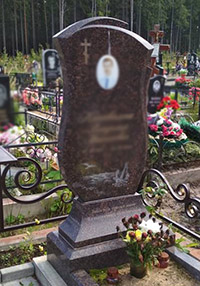 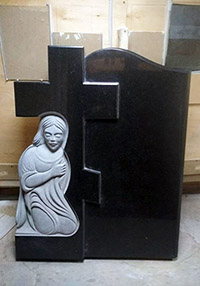 Памятник ГКМ-244   Памятник ГКМ-249 Памятник ГКМ-258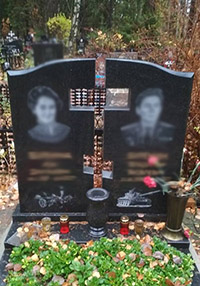 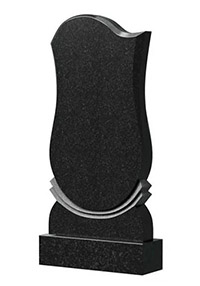 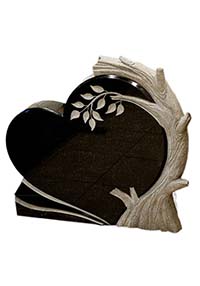 Памятник ГКМ-257               Памятник ГКМ-245                   Памятник ГКМ-237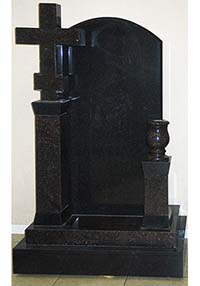 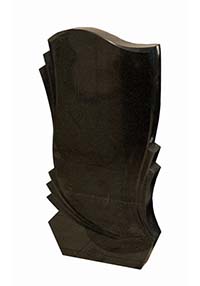 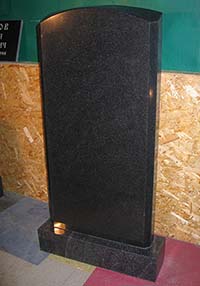 Памятник ГКМ-235 Памятник ГКМ-218 Памятник ГКМ-230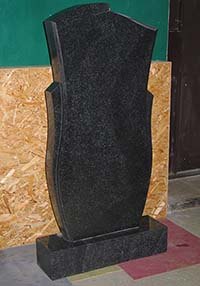 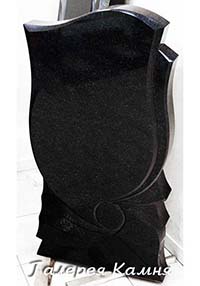 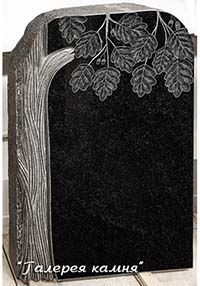       Памятник ГКМ-229       Памятник ГКМ-201 "Паша" Памятник ГКМ-202 "Дуб"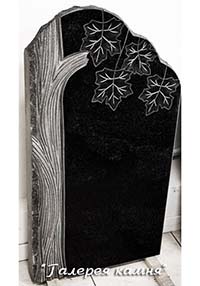 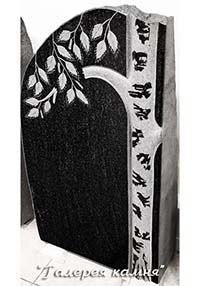 Памятник ГКМ-203 "Клен" Памятник ГКМ-204 "Береза"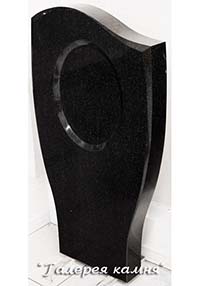 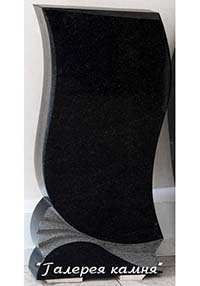 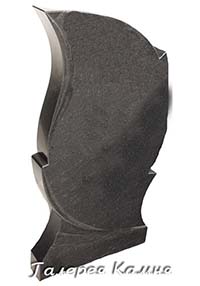 Памятник ГКМ-205       Памятник ГКМ-206                Памятник ГКМ-207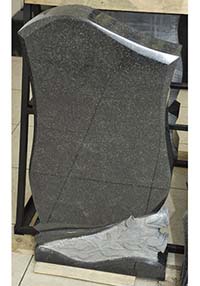 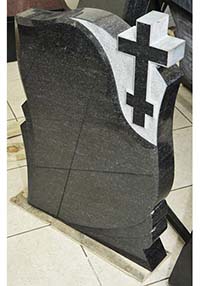 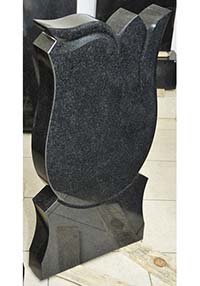 Памятник ГКМ-213 Памятник ГКМ-214 Памятник ГКМ-215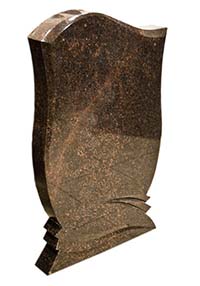 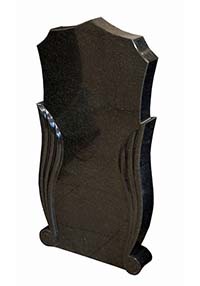 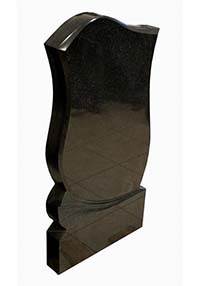 Памятник ГКМ-216          Памятник ГКМ-217           Памятник ГКМ-219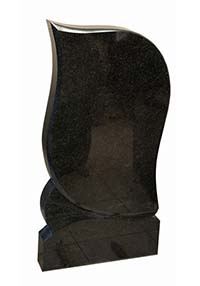 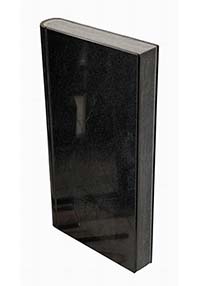 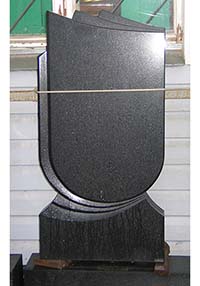 Памятник ГКМ-220Памятник ГКМ-221    Памятник ГКМ-222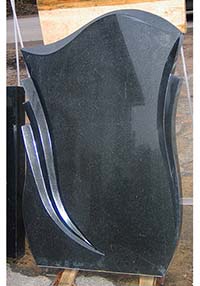 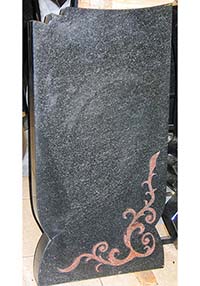 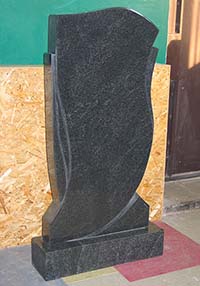 Памятник ГКМ-223        Памятник ГКМ-224                Памятник ГКМ-227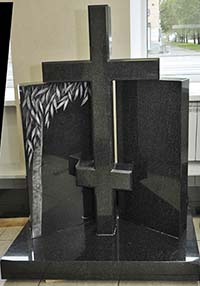 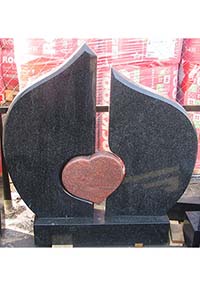 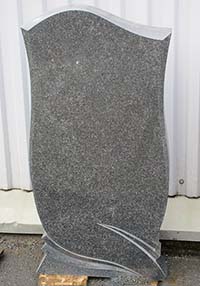 Памятник ГКМ-233 Памятник ГКМ-238 Памятник ГКМ-239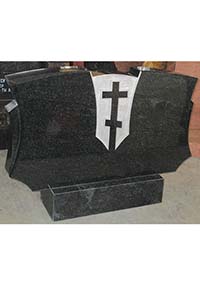 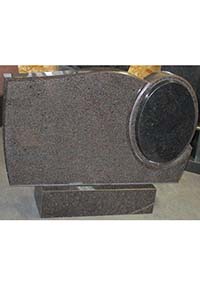 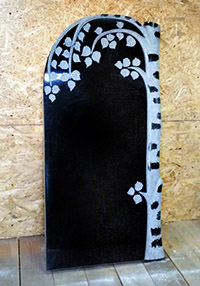 Памятник ГКМ-242                    Памятник ГКМ-243             Памятник ГКМ-247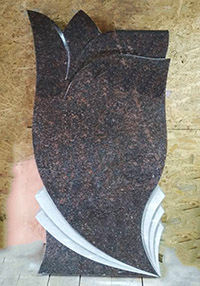 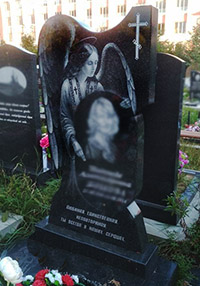 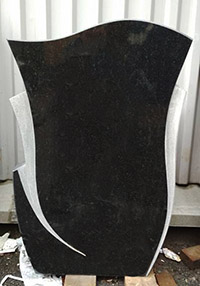 Памятник ГКМ-248 Памятник ГКМ-250 Памятник ГКМ-251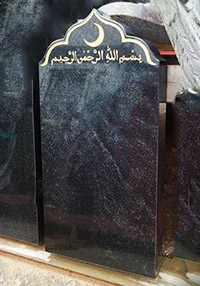 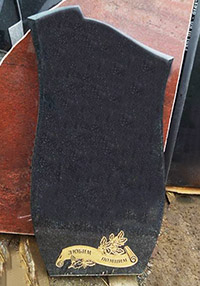 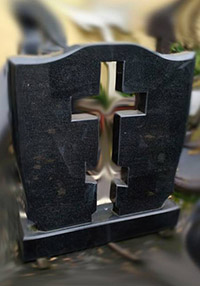 Памятник ГКМ-252            Памятник ГКМ-253              Памятник ГКМ-254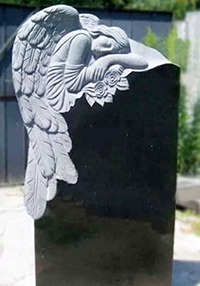 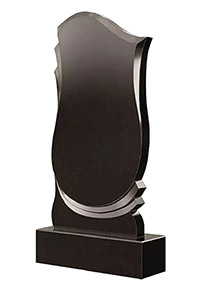 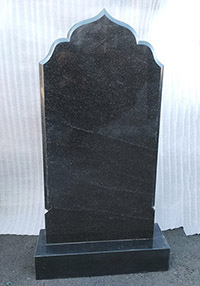 Памятник ГКМ-255 Памятник ГКМ-256 Памятник ГКМ-260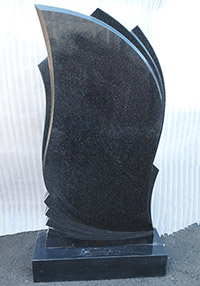 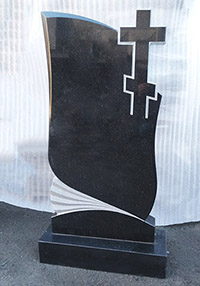 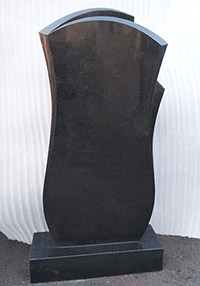                Памятник ГКМ-261        Памятник ГКМ-262               Памятник ГКМ-263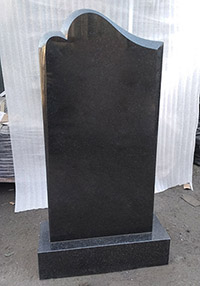 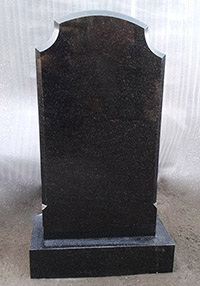 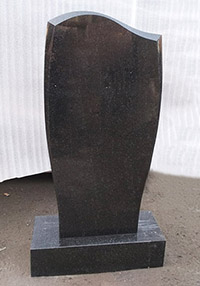 Памятник ГКМ-264 Памятник ГКМ-265 Памятник ГКМ-266Размер, смПодставка, смЦветник, см40x60x650x15x1280x5040x60x850x15x1280x5040x80x650x15x1280x5040x80x850x15x1280x50100x50x860x20x12100x60100x50x1060x20x12100x60120x60x870x20x12120x60Размер, смПодставка, смЦветник, см40x60x650x15x1280x5040x60x850x15x1280x5040x80x650x15x1280x5040x80x850x15x1280x50100x50x860x20x12100x60100x50x1060x20x12100x60120x60x870x20x12120x60Размер, смПодставка, смЦветник, см40x60x650x15x1280x5040x60x850x15x1280x5040x80x650x15x1280x5040x80x850x15x1280x50100x50x860x20x10100x60100x50x1060x20x10100x60100x60x870x20x15120x60Размер, смПодставка, смЦветник, см80x40x850x15x1280x50100x50x860x20x15100x60100x50x1060x20x15100x60120x60x870x20x15120x70Размер, смПодставка, смЦветник, см60x40x850x15x1280x5080x40x850x15x1280x50100x50x860x20x15100x60100x50x1060x20x15100x60120x60x1070x20x15120x70Размер, смПодставка, смЦветник, см100x50x860x20x10100x60120x60x870x20x15120x60Размер, смПодставка, смЦветник, см40x60x650x15x1280x5040x60x850x15x1280x5040x80x650x15x1280x5040x80x850x15x1280x50100x50x860x20x12100x60100x50x1060x20x12100x60120x60x870x20x12120x60